DECLARAÇÃO DE DIREITO AUTORALNós, abaixo assinado transferimos todos os direitos autorais do artigo intitulado:Conhecimento das mães a respeito das vacinas administradas no primeiro ano de vida à Revista Brasileira de Ciências da Saúde - RBCS.

Declaramos ainda que o trabalho é original e que não está sendo considerado para publicação em outra revista, quer seja no formato impresso ou no eletrônico.

Temos ciência de que a revista se reserva o direito de efetuar nos originais alterações de ordem normativa, ortográfica e gramatical com vistas a manter o padrão culto da língua, respeitando, contudo, o estilo dos autores e que os originais não serão devolvidos aos autores. 

(Completar com a Declaração de Ausência/Presença de Conflitos de Interesse)Picos (PI), 23 de abril de 2013.Autores: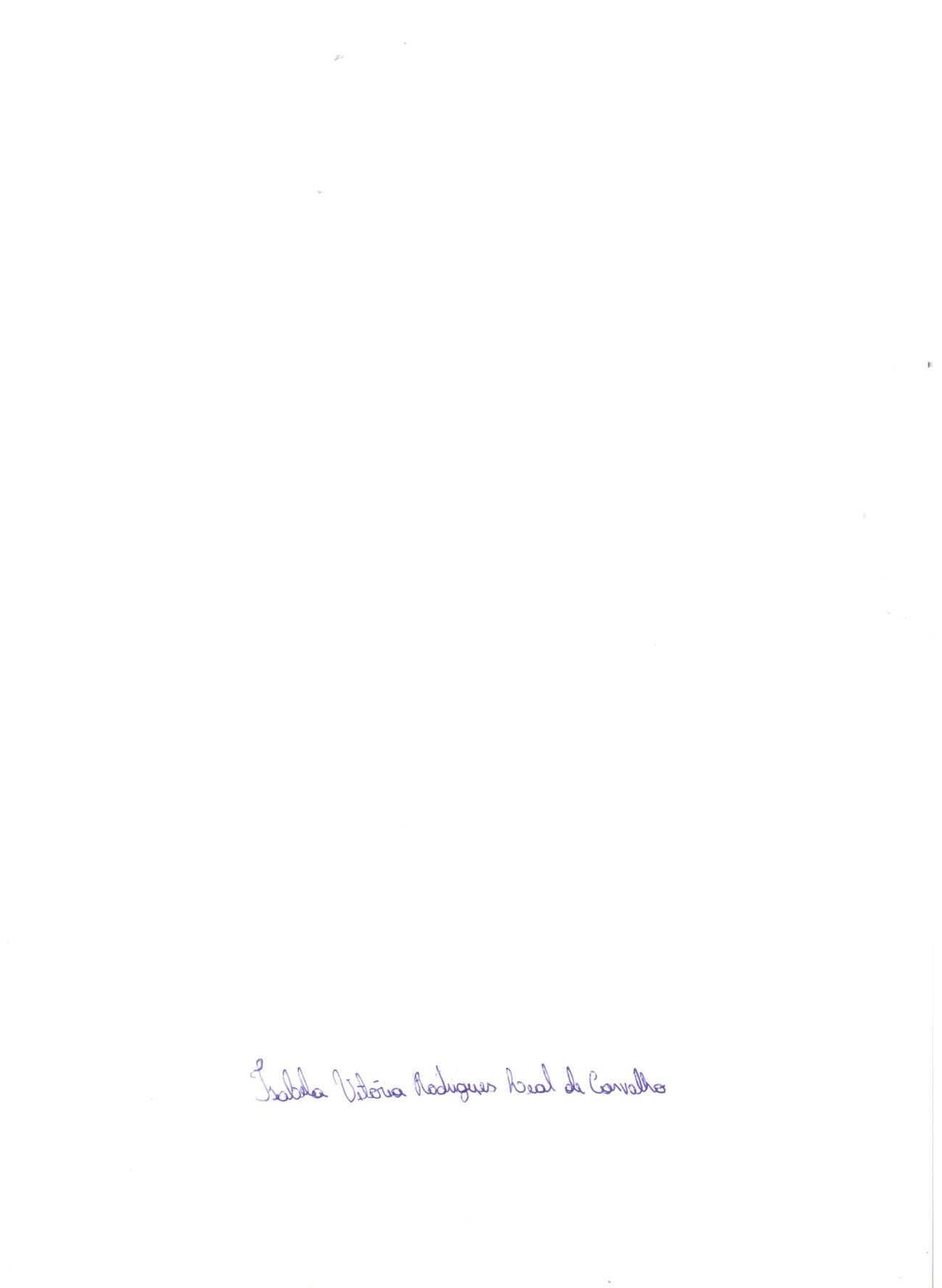 _____________________________________________Isabela Vitória Rodrigues Leal de Carvalho 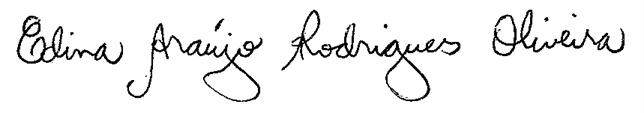 ______________________________________________Edina Araújo Rodrigues Oliveira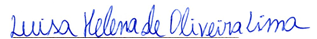 ______________________________________________Luisa Helena de Oliveira Lima 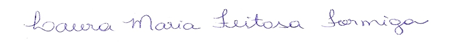 ______________________________________________Laura Maria Feitosa Formiga 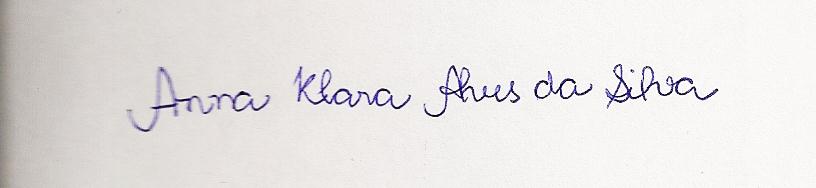 ______________________________________________Anna Klara Alves da Silva 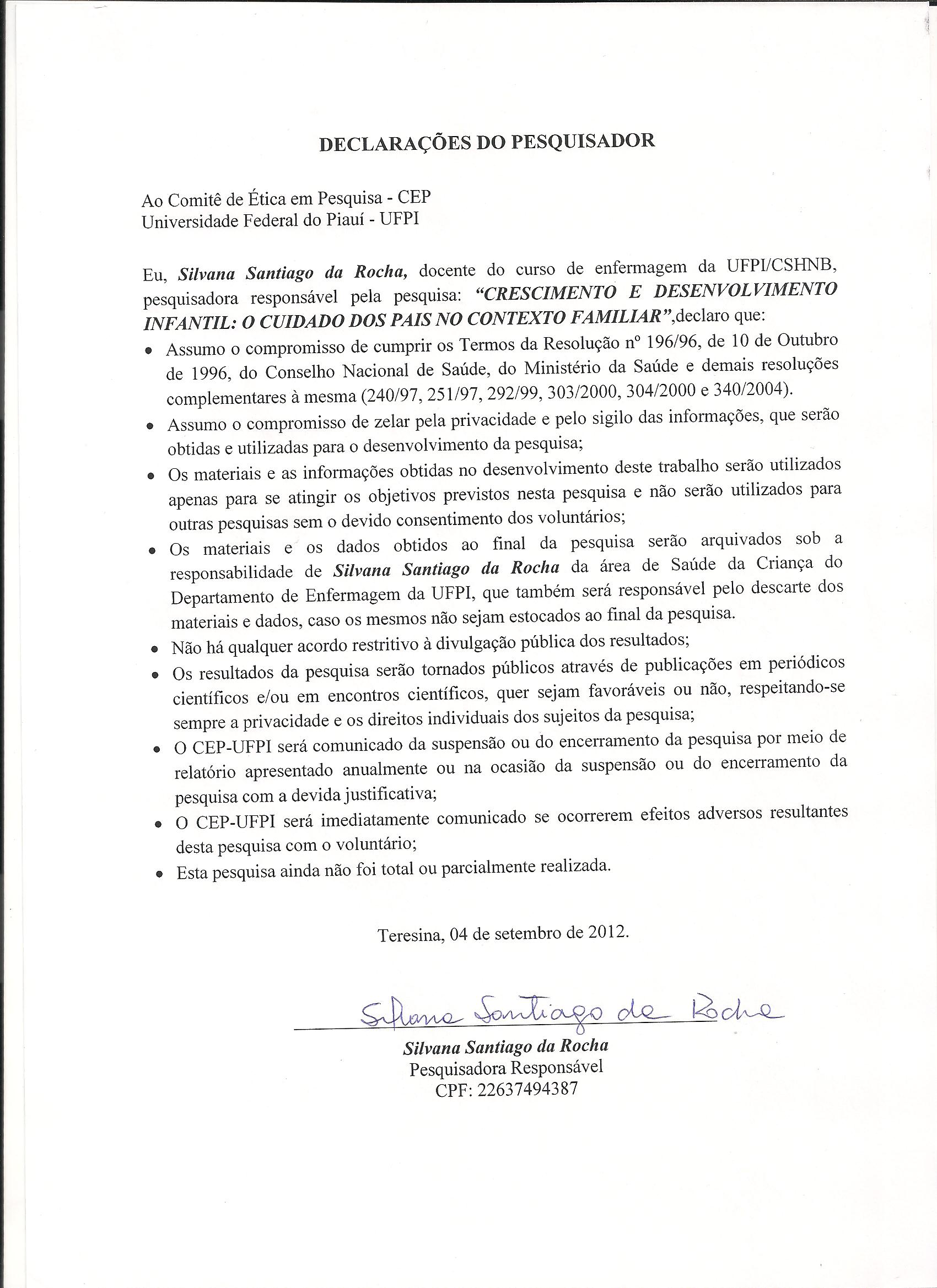 ______________________________________________Silvana Santiago da Rocha